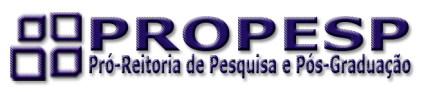 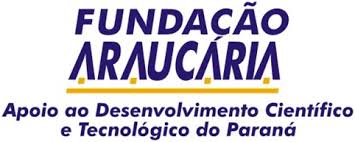 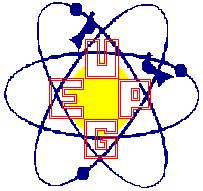 PROGRAMA DE PESQUISA BÁSICA E APLICADA DA UEPGANEXO IC – DADOS DE CADASTRO DO PROJETO1. IDENTIFICAÇÃO DO PROJETO Título:Área(s) do Conhecimento:Modalidade da proposta:  (   ) A      (   ) B     (   ) CNome do Coordenador:Instituição de vínculo: Universidade Estadual de Ponta GrossaSetor/Área/Departamento:2. EQUIPENomeTitulaçãoÁrea de especializaçãoTempo de Dedicação ao projeto (horas por semana)Sigla da Instituição de VínculoLink de acesso 
ao CV LattesUEPG